Publicado en  el 19/02/2016 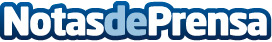 Caprabo recauda casi 12.000€ entre sus clientes para los refugiados de SíriaLos clientes de la compañía de supermercados han participado comprando tarjetas solidarias o mediante donativos online. La iniciativa 'Te necesitamos: ayuda a los refugiados de Síria', que ha sido impulsada por Cruz Ruja y Caprabo, destinará sus recaudaciones para cubrir las necesidades básicas de aquellas personas que se encuentran en situación de refugiados y que están en tránsito por su huídaDatos de contacto:Nota de prensa publicada en: https://www.notasdeprensa.es/caprabo-recauda-casi-12-000-entre-sus-clientes Categorias: Solidaridad y cooperación http://www.notasdeprensa.es